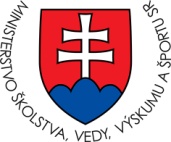 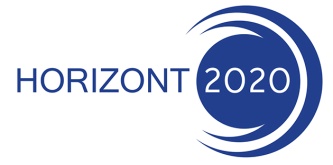                              NÁRODNÝ KOORDINÁTOR PROGRAMU HORIZON 2020Seminár k finančným a právnym otázkam v projektoch H2020Účasť na seminári je bezplatná!Dátum:  	25. apríla 2014     	Miesto:	Centrum vedecko-technických informácií SR, Lamačská cesta 8A, Bratislava		Konferenčná miestnosť na 2. poschodíPrednášajúci: 	Viera Petrášová - právne otázky		Peter Beňo – finančné otázkyCieľom seminára je poskytnúť účastníkom ucelený prehľad o finančných a právnych pravidlách, podľa ktorých sa riadi program Horizont 2020. Cieľovou skupinou sú zástupcovia organizácií zo súkromného a verejného sektora, ktorí aktuálne pripravujú projektové návrhy, projektoví manažéri, finanční manažéri a finanční riaditelia, zástupcovia projektových centier a zamestnanci účtovných oddelení. Program                                                                                                            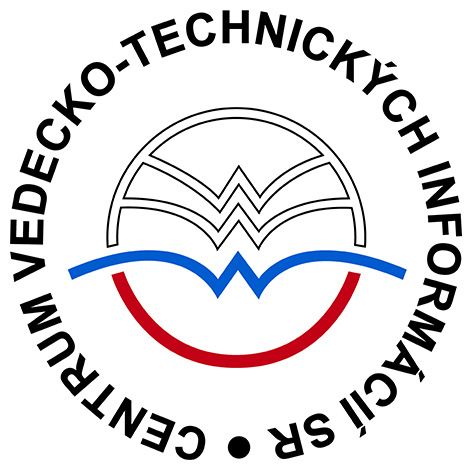 Centrum vedecko-technických informácií SR
  Lamačská cesta 8/A,811 04 Bratislavawww.cvtisr.sk, h2020@cvtisr.sk8:00Registrácia8:30Róbert SzabóGenerálny riaditeľ Sekcie vedy a techniky MŠVVaŠ SROtvorenie seminára8:45Viera PetrášováNCP pre Právne a finančné otázkyPrávna úprava „Kde čo nájsť?“Typy účastníkov (vrátane definície MSP)9:15Peter BeňoNCP pre Právne a finančné otázkyTypy projektovMiera financovania (EK príspevok)Formy nákladov projektuTypy nákladov I (Personálne náklady, subdodávky, ostatné priame náklady, nepriame náklady)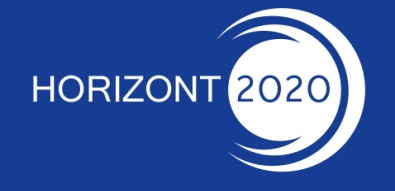 10:00Prestávka10:15Peter BeňoNCP pre Právne a finančné otázkyTypy nákladov II (Personálne náklady, subdodávky, ostatné priame náklady, nepriame náklady)Audity v projektoch H2020Vykazovanie nákladov11:00Viera PetrášováNCP pre Právne a finančné otázkyZmluvný mechanizmus H2020 (Grantová dohoda, Konzorciálna dohoda)Ochrana výsledkov vedecko-výskumnej činnosti11:30Diskusia a záver